Մայիսի ֆլեշմոբի խնդիրների լուծումներԵրրորդ մակարդակ1․ իրական թվերի համար ճիշտ է հետևյալը․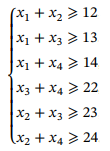 Գտնել  արտահայտության հնարավոր ամենափոքր արժեքը։Խնդիրը լուծելու համար իրար գումարենք 1-ին, 4-րդ անհավասարությունները, 2-րդ 6-րդ արտահայտությունները, և 3-րդ ու 5-րդ արտահայտությունները, որպեսզի ստանանք  արտահայտության ամենափոքր արժեքըՍմբատ ՊետրոսյանՊատասխան՝ 37։2. Գտեք 168-ը 7։8։9 համամասնությամբ բաժանված թվերից ամենափոքրը։1-ին եղանակՍովորողները նկատեցին, որ թիվը բաժանված է մասերի:Եթե 1 մասը նշանակենք x-ով, ապա1-ին թիվը կլինի  7x2-րդ թիվը՝    8x3-րդ թիվը՝  9x:Այսպիսով՝7x+8x+9x=24x24x=168x=7Թվերից ամենափոքրը՝7x=7·7=492-րդ եղանակՍովորողները նկատեցին, որ 168  թիվը բաժանված է 7+8+9=24 մասի:Մեկ մասը 168:24=7 է:7։8։9 համամասնությամբ բաժանված թվերից ամենափոքրը 7 մաս է, ուստի կլինի՝ 7·7=49Գրետա Բակունց                 Լուծում                  7+8+9=24                168:24=7                7x7=49                8x7=56                9x7=63 168 թիվը 7։8։9 համամասնությամբ բաժանելիս կստացվի 49, 56, 63։ Թորգոմ ՍիմոնյանՊատասխան՝ 49։3. Ի՞նչ թիվ պետք է ավելացնել 7/11 կոտորակի համարիչին և հայտարարին, որպեսզի այն հավասարվի 3/4-ին:Համարիչին և հայտարարին ենթադրենք պետք է ավելացնել  X , արդյունքում կունենանք ՝ 4(7 + x ) = 3(11 + x )28 + 4x = 33 + 3x X = 5 Այդ թիվը 5- ն է ՝  =  = Լյովա ՍարգսյանԱռաջին եղանակՊարզ է, որ նոր ստացված կոտորակը ինչ որ թվով կրճատելուց հետո կստանանք 3/4 ։ Այսինքն, ստացված կոտորակի հայտարարը պետք է լինի 11-ից մեծ և չորսի բազմապատիկ թիվ։ Փորձենք 12-ը։ Այս դեպքում գումարվող թիվը կլինի 1, և նոր կոտորակը կլինի 8/12, որը կրճատելուց հետո կստանանք 2/3։ Փորձենք 16-ը։ Այս դեպքում գումարվող թիվը կլինի 5, և նոր կոտորակը կլինի 12/16, որը կրճատելուց հետո կստանանք 3/4 ։ Որոնելի թիվը 5-ն է;Երկրորդ եղանակՈրոնելի թիվւ նշանակենք a։ Կազմենք խնդրի պայմանը արտահայտող հավասարումըԼուծելով այս հավասարումը, կստանանք a=5՝ Գևորգ ՀակոբյանՊատասխան՝ 5։4. Ո՞րն է այն ամենափոքր թիվը, որ 256-ը այդ թվի վրա բաժանելիս, քանորդը ստացվում է լրիվ խորանարդ:256-ը ներկայացնել խորանարդ արմատի տեսքով՝Եթե այդ թիվը լինի 4-ը, ապա Անի ՄիրզոյանՆախ 256-ը վերկլուծենք պարզ արտադրիչների: = 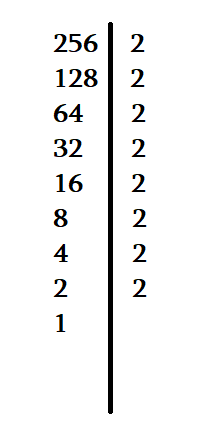 Այսինքը 256-ը պետք է բաժանենք 4-ի, որպեսզի քանորդը լինի լրիվ խորանարդ: Երբ բաժանում ենք 4-ի, քանորդում մնում է 3 հատ 4-ի արտադրյալ՝ 64:Սմբատ ՊետրոսյանՊատասխան՝ 4։5․ Մաթեմատիկայի ֆլեշմոբի առաջադրանքներից մի քանիսը հեշտ էին, իսկ մնացածը՝ դժվար։ Ամեն դժվար առաջադրանք ճիշտ լուծելու համար մասնակիցը ստանում է 3 միավոր, իսկ ամեն հեշտ առաջադրանք լուծելու համար՝ 2 միավոր։ Սակայն չլուծված հեշտ առաջադրանքի համար մասնակցի միավորներից հանվում է 1 միավոր, իսկ դժվար չլուծված առաջադրանքի համար՝ միավոր չի հանվում։ Արամը լուծեց 10 առաջադրանք և վաստակեց 14 միավոր։ Քանի՞ հեշտ առաջադրանք կար ֆլեշմոբին։Եթե Արամի լուծած հեշտ առաջադրանքների քանակը նշանակենք  a-ով, ապա  նրա լուծած դժվար առաջադրանքների քանակը կլինի 10-a:Եթե  մաթեմատիկայի ֆլեշմոբի բոլոր  հեշտ առաջադրանքների քանակը նշանակենք b-ով, ապա  ըստ խնդրի պայմանի՝2a+3·(10-a)-1·(b-a)=142a+30-3a-b+a=1430-b=14b=30-14=16 Այսպիսով՝  մաթեմատիկայի  ֆլեշմոբին կար 16 հեշտ առաջադրանք:Գրետա ԲակունցՆախ ենթադրենք, որ Արամը լուծել է 1 դժվար առաջադրանք։ Այսինքն՝ 3 միավոր է ստացել։ Դրանից հետևում է, որ մնացել է ևս 9 հեշտ լուծված առաջադրանք՝ յուրաքանչյուրը 2 միավոր։ Ընդհանուր միավորների քանակը դարձավ 21։ Քանի որ Արամը ստացել է 14 միավոր, հետևաբար սխալ է լուծել ևս 7 հեշտ առաջադրանք։ Այսպիսի ևս մի քանի դեպք քննարկելով տեսնում ենք, որ ցանկացած դեպքում խնդրի պայմանները բավարարված են, եթե ֆլեշմոբում առկա է 16 հեշտ խնդիր։Հասմիկ ԻսրայելյանՊատասխան՝16։6․ Կախարդական աշխարհում ապրում են վիշապներ, որոնցից յուրաքանչյուրն ունի 1, 2 կամ 3 գլուխ։ Հնարավո՞ր է, որ վիշապների 40%-ն ունենա գլուխների 70%-ը։Վիշապների թիվը նշանակենք x, իսկ գլուխների ընդհանուր թիվը՝ y: Ենթադրենք, վիշապների 40%-ն ունի գլուխների 70%-ը։ Այսպիսով, քանի որ վիշապներից յուրաքանչյուրն ունի ոչ ավելի, քան երեք գլուխ, ապա 0,7y փոքր է կամ հավասար 3*0,4x=1,2x։ Մյուս կողմից, քանի որ վիշապների մնացած 60%-ն ունի գլուխների 30%-ը, և նրանցից յուրաքանչյուրն ունի առնվազն մեկ գլուխ, ապա 0,6x փոքր է կամ հավասար 0,3y: Բայց այս անհավասարությունները չեն կարող միաժամանակ տեղի ունենալ, քանի որ դրանք համարժեք են համապատասխանաբար 0,7y փոքր է կամ հավասար 1,2x և 1,2x փոքր է կամ հավասար 0,6y (երկրորդ անհավասարման երկու կողմը մեծացնում ենք 2 անգամ): Հետևաբար, վիշապների 40%-ը չի կարող ունենալ գլուխների 70%-ը։Ելենա ՕհանյանՎիշապների քանակը նշանակենք x-ով, իսկ գլուխների քանակը՝ y-ով: Ենթադրենք, որ այդ վիշապների 40%-ը ունի գլուխների 70%-ը: Բոլոր վիշապների գլուխների քանակը չի կարող ավելի լինել,քան՝07y=3*0,4xՄյուս կողմից, մնացյալ 60% տոկոս վիշապները ունեն գլուխների 30%-ը, և նրանցից յուրաքանչյուրը չի կարող ունենալ 1-ից քիչ գլուխ:0,6x=0,3yՈւսումնասիրելով այս հավասարումները տեսնում ենք, որ միաժամանակ նրանք չեն կարող տեղի ունենալ, այսինքն մեր ենթադրությունը սխալ էր և հնարավոր չէ:Արշակ ՄարտիրոսյանԵնթադրենք վիշապների քանակը  x է , իսկ ընդհանուր գլուխների քանակը y :Ենթադրենք որ վիշապների 40 % ունեն գլուխների 70% - ը :Կունենանք , որ ամենաշատը յուրաքանչյուր վիշապ պետք է ունենա 3 գլուխ , հետևաբար կլինի 0,7y  և 3.0,4x:Մյուս կողմից , քանի որ վիշապների մնացած 60% ունի գլուխների 30 %- ը և նրանցից յուրաքանչյուրը պետք է ունենա ամենաքիչը 1 գլուխ, հետևաբար 0,6x և 1.0,3y :Ունեցանք , որ նրանք վիշապների քանակներն են ՝ 7y , 12x  և 12x , 6yՀետևաբար 40 % վիշապներ չեն կարող ունենա 70% գլուխներ :Լյովա ՍարգսյանՊատասխան՝ ոչ։7․ C1 և C2 շրջանագծերի համար առավելագույնը քանի՞ ընդհանուր շոշափող գոյություն ունի։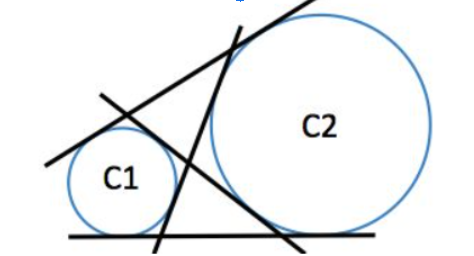 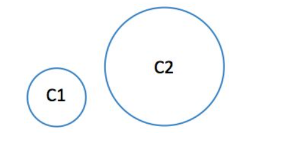 Կարելի է տանել չորս շոշափող,տես գծագիրը.Մենուա Հարությունյան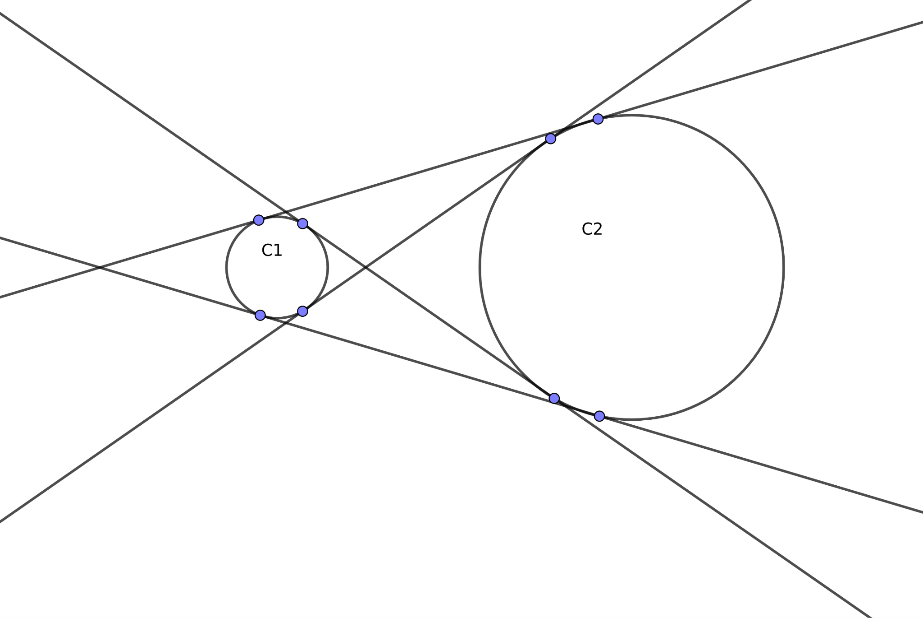 Անի ՄիրզոյանՊատասխան՝ 4։8․Շախմատի տախտակը կտրել են, ինչպես ցույց է տրված նկարում։ Սև ներկված մասի մակերեսն է մեծ, թե՞ սպիտակ մասի մակերեսը։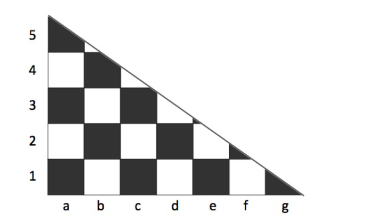 Տախտակը վերականգնելով տեսնում ենք, որ կտրված մասը 5*7 տախտակի անկյունագծով կիսված մասն է։ Այսպիսով՝ հեշտ է նկատել, որ վերականգնված տախտակի վրա սև քառակուսիները 18 հատ են, իսկ սպիտակները՝ 17 հատ են։ Հետևաբար սև ներկված մասի մակերեսն ավելի մեծ է, քան սպիտակ ներկվածինը։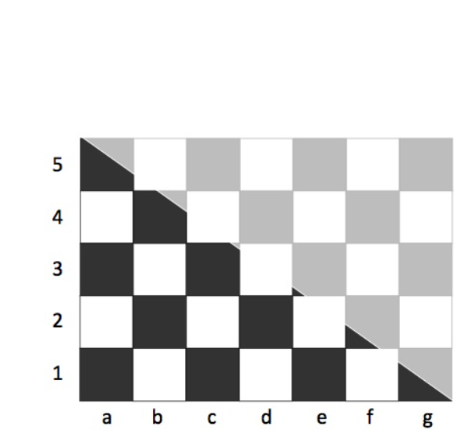 Ելենա ՕհանյանՆախ հաշվենք ամբողջական քառակուսիները։ Ունենք ամբողջական 6 սպիտակ և 6 սև քառակուսիներ։ Քանի որ ամբողջական քառակուսիները հավասար են, համեմատենք կտորները։ Եթե ուշադիր լինենք, կտեսնենք, որ սև քառակուսիների կտորները միմյանց լրացնում են և դառնում 3 ամբողջական քառակուսիներ, իսկ սպիտակ քառակուսիների կտերներով կազմվում է ևս 2 սպիտակ քառակուսի և մնում է մեկ կտոր։ Այսինքն՝ սև ներկված մասի մակերեսն ավելի մեծ է, քան սպիտակ։Հասմիկ ԻսրայելյանՊատասխան՝ սև։9․ 987654321 թվի գրության մեջ քանի՞ գումարման նշան պետք է դնել, որպեսզի գումարը ստացվի 99։9+8+7+65+4+3+2+1=99Շողիկ Զեյնալյան9+8+7+65+4+3+2+1=999+8+7+6+5+43+21=99Անի ԱվագյանՓորձեր անելով կարելի է կռահել՝9+8+7+65+4+3+2+1=99,հետևաբար 7 հատ:Արշակ ՄարտիրոսյանՊատասխան՝ 6 կամ 710․ MN հատվածի N կետը գտնվում է ABCD ուղղանկյան АB կողմի վրա, իսկ M կետը՝ DC կողմի վրա (տես նկարը): Գտեք NB հատվածի երկարությունը, իմանալով, որ MNBC սեղանի մակերսը կազմում է ուղղանկյան մակերեսի 40%-ը, և AN=20, DA=10, DM=5: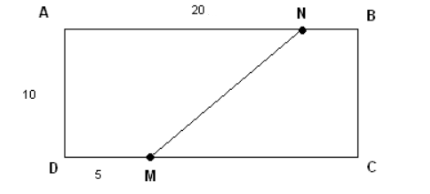 ANMD սեղանի մակերեսը կլինի հավասար` (AN+DM)xAD/2  = 125 ,որը ABCD ուղղանկյան մակերեսի 60% -ն  է :ABCD ուղղանկյան մակերես հավասար կլինի 125x100/60 = 625/3 : AB = 625/3 : 10 = 625/30= 125/6 : NB = 125/6 - 20 = ⅚  : Մենուա ՀարությունյանԿատարենք նշանակում NB=x 
ABCD ուղղանկյան մակերեսը կհաշվենք ՝ SABCD=10*(20+x) MNBC ուղղանկյան մակերեսը կհաշվենք ՝ SMNBC =(x+15+x)*10/2 Ըստ խնդրի պայմանի՝  SABCD *40/100 = SMNBC 10*(20+x)*2/5 =(x+15+x)*10/2 80+4x =10x+75 
6x=5 X=5/6  
Պատ՝  5/6  Սյուզի ՀակոբյանՊատասխան՝ 5/6 ։777777777777777777777777